Request ReportDSC CoMC Consent for Disclosure of InformationSupplier request for access to non-portfolio data to improve the reliability of switchingIntroduction and backgroundUnder gas and electricity governance the Joint Market Intelligence Service (MIS) Development Group (JMDG) was convened to take forward the development of MIS services to meet the Ofgem Switching Programme for improved reliability of switching.Following industry consultation the JMDG is working through a number of use cases to identify industry change that will have a positive impact on reliability of switching. JMDG recommendations are submitted to the MIS Programme Board (MPB) for approval and sponsorship.JMDG developed a use case to extend gas data available to Suppliers for switching purposes. This was approved by MPB and UNC modification 0663S Extending the data comprised under the definition of Supply Point Premises Data (TPD V5.18.1), and iGT UNC modification 114 Extending the data available to Suppliers under K24.3(l). These modifications have been developed and a final dataset agreed. The modifications will be withdrawn in the event of implementation of 0649S and 115.The purpose of engagement prior to 0649S and 115 implementation is to obtain a decision at the soonest possible time. Data itemsSuppliers already have permissions to access certain data items. The additional data being requested and their justification are shown in the table below. Note that the permitted disclosure if for all supply meter point information regardless of whether the customer is domestic or non-domestic. For information the existing data permitted for disclosure to Suppliers is shown in Appendix A.Privacy Impact AssessmentWhere the disclosure of information includes the processing of personal data a Privacy Impact Assessment may be required.Xoserve has considered the various tests that may be applied and considers that none of these are met and so a Privacy Impact Assessment is not required.The tests (and answers)  applied in determining whether a Privacy Impact Assessment was required were:Will the project involve the collection of new information about individuals?NoWill the project compel individuals to provide information about themselves?NoWill information about individuals be disclosed to organisations or people who have not previously had routine access to the information?No, Suppliers already have access to a number of supply point information services.Are you using information about individuals for a purpose it is not currently used for, or in a way it is not currently used?NoDoes the project involve you using new technology that might be perceived as being privacy intrusive? For example, the use of biometrics or facial recognition.NoWill the project result in you making decisions or taking action against individuals in ways that can have a significant impact on them?NoIs the information about individuals of a kind particularly likely to raise privacy concerns or expectations? For example, health records, criminal records or other information that people would consider to be private.NoWill the project require you to contact individuals in ways that they may find intrusive?NoWill the disclosure of information utilise new technology for Xoserve?No. Will the disclosure include information that identifies a vulnerable customer?NoWill the disclosure release mass data to a party?No Will the disclosure include information that identifies an occurrence of theft of gas.NoWill the disclosure require a fundamental change to Xoserve businessNoCommercial modelThis service is a commercial service. Xoserve will contract with Suppliers under a commercial contract. It is expected a Confidentiality Agreement will be required between GTs and iGTs and each Supplier to provide the GTs with control over permitted use of the data.The contract will include a condition that data is only accessed where the Supplier has consumer consent and a right of audit of accesses made.The commercial model is expected to look as follows: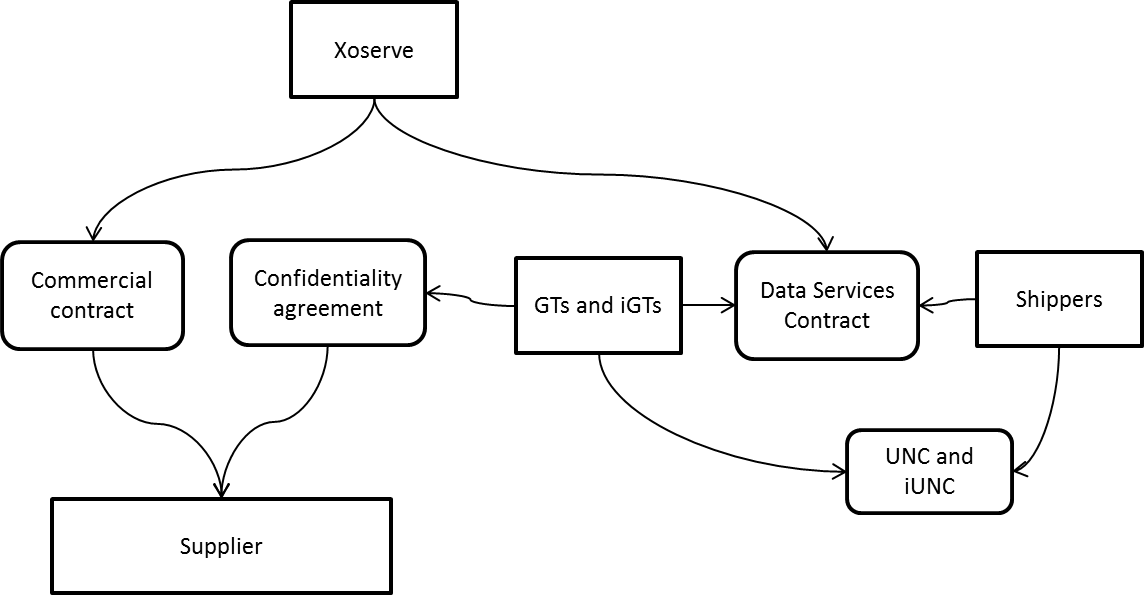 Method of access to the datasetSuppliers already have access to a dataset within the Data Enquiry Service. Xoserve will provide access to the full dataset (the data items in section 2, and the data items in Appendix A) via Application Programme Interface (API). The API capability enables Xoserve record each supply meter point accessed by each Supplier and to use this data to undertake audits with the Supplier to demonstrate consumer consent.For the avoidance of doubt Xoserve will not provide access to the new data items (those in section 2) available to Suppliers by any other means e.g. telephone services, reports etc.CoMC determinationsCoMC is requested to approve (subject to modifications 0649S and 115 being implemented):The disclosure of the data in section 2 to SuppliersSpecifically for GTs and iGTs that a Confidentiality Agreement required.Appendix A. Existing data items already subject to permitted disclosure to SuppliersPrepared byAndy MillerSubmitted forDecision.Decision detailsThe CoMC is requested to determine whether the following proposal to disclose information to Suppliers should proceed under CoMC direction or not.The GT and iGTs representatives at CoMC are requested to determine whether a Confidentiality Agreement is required – see section 4.CoMC is requested approve or not this request. Note that approval is subject to the implementation of UNC modification 0649S Update to UNC to formalise the Data Enquiry Service Permissions Matrix, and iGT UNC modification 115 Update to IGT UNC to formalise the Data Permissions Matrix.Date5 September 2018Data itemJustificationAnnual QuantityRequired to validate any consumption information provided by the consumer and to provide quotation services.Formula Year Annual QuantityRequired to provide quotation services as the Supplier’s Shipper will be charged on this data item, so ensures Supplier quote to consumer matches expected transportation charges to Shipper.Supply Meter Point system offtake quantityRequired to provide quotation services as the Supplier’s Shipper will be charged on this data item, so ensures Supplier quote to consumer matches expected transportation charges to Shipper.Formula Year Supply Meter Point system offtake quantityRequired to provide quotation services as the Supplier’s Shipper will be charged on this data item, so ensures Supplier quote to consumer matches expected transportation charges to Shipper.Meter statusRequired to support customer account set-up. As the Supplier is responsible for the provision of metering services early identification that there is no meter present or the meter is clamped (or that central data is inconsistent with the physical meter) will help the Supplier to take any necessary steps and to set up the consumer record correctly.Isolation statusThis is a function of Meter Status (where one is installed or has been removed / clamped). Helpful in setting up the customer account.Meter Asset Manager short codeRequired to help the Supplier establish the correct commercial relationships for metering services.Latest Meter ReadingRequired to help the Supplier validate the opening meter reading (note: this information is provided in the MRI file to the Shipper prior to the confirmation effective date).Meter Reading dateRequired to help the Supplier validate the opening meter reading (note: this information is provided in the MRI file to the Shipper prior to the confirmation effective date).Meter Reading typeRequired to help the Supplier validate the opening meter reading (note: this information is provided in the MRI file to the Shipper prior to the confirmation effective date).Automated meter reading (AMR) indicatorRequired to help the Supplier establish the correct commercial relationships for meter reading services.Automated meter reading (AMR) service provider identity.Required to help the Supplier establish the correct commercial relationships for meter reading services.Data ItemDES community viewSupply Meter Point Reference Number,Ysupply point addressYMeter Post CodeYUnique property reference numberYLocal Distribution ZoneYCurrent supplier IDY must accept additional termsIncoming supplierY must accept additional termsnetwork operatorYTransporter identityYTransporter effective from dateYCSEP identifierYSupply Meter Point statusYSupply Point Withdrawal statusYMarket Sector CodeYExistence of InterruptionYmeter serial numberYmeter mechanism code (includes Smart Meter Equipment Technical code)Ymeter capacityYMeter typeYMeter number of dialsYMeter imperial indicatorYClassification of Twin-Supply Meter PointYSmart meter system operator identityYSmart meter system operator effective from dateYData Communications Company service flagYData Communications Company service flag effective from dateYIdentity of the installing supplier of the smart meterYSmart metering equipment technical specification installation dateYIn home display installation statusY